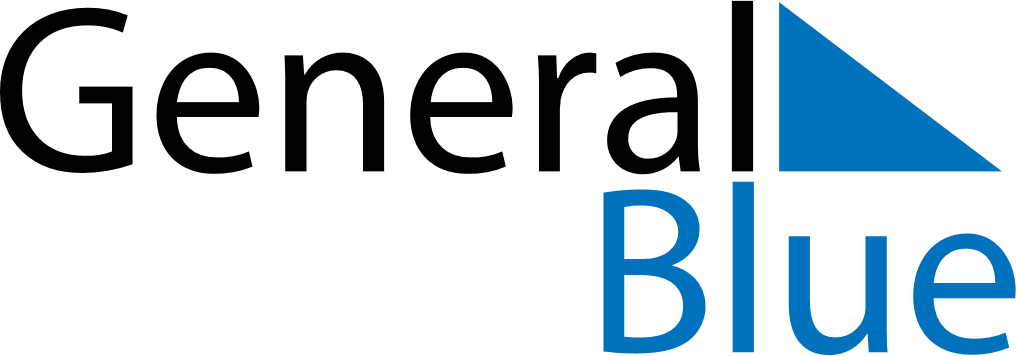 October 2166October 2166October 2166October 2166October 2166SundayMondayTuesdayWednesdayThursdayFridaySaturday12345678910111213141516171819202122232425262728293031